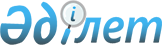 Об установлении размера некоторых видов социальных выплат отдельным категориям граждан
					
			Утративший силу
			
			
		
					Постановление Сырдарьинского районного акимата Кызылординской области от 13 мая 2011 года N 187. Зарегистрировано Департаментом юстиции Кызылординской области 07 июня 2011 года N 10-8-149. Утратило силу постановлением Сырдарьинского районного акимата Кызылординской области от 14 декабря 2012 года N 547      Сноска. Утратило силу постановлением Сырдарьинского районного акимата Кызылординской области от 14.12.2012 N 547.      Примечание РЦПИ:

      В тексте сохранена авторская орфография и пунктуация.

      В соответствии со статьей 31 Закона Республики Казахстан "О местном государственном управлении и самоуправлении в Республике Казахстан" от 23 января 2001 года за N 148 и статьи 20 Закона Республики Казахстан "О льготах и социальной защите участников, инвалидов Великой Отечественной войны и лиц, приравненных к ним" от 28 апреля 1995 года за N 2247 акимат Сырдарьинского районаПОСТАНОВЛЯЕТ:



      1. Установить оплату некоторых видов социальных выплат отдельным категориям граждан в нижеследующих размерах:



      1) Гражданам удостоенных почетных званий Республики Казахстан, награжденных орденом "Халық қаһарманы", "Даңқ", "Отан" назначается разовая социальная выплата в размере двадцать четыре;



      2) Участники и инвалиды Великой Отечественной Войны, лица награжденные орденами и медалями бывшего Союза ССР за самотверженный труд и безупречную воинскую службу в тылу в годы Великой Отечественной Войны, а также жены умерших инвалидов войны не вступивших в повторный брак назначается разовая социальная выплата в размере сорока;



      3) Семьям погибших (умерших) военнослужащих в Афганистане и

других государствах, в которых велись боевые действия, также призванным на сборы военнообязанным, лицам начальствующего и рядового состава органов внутренних дел; лицам из числа участников ликвидации последствий катастрофы на Чернобыльской АЭС в 1988-1989 годах, эвакуированным (самостоятельно выехавшим) из зон отчуждения и отселения в Республику Казахстан, включая детей, которые на день эвакуации находились во внутриутробном состоянии назначается разовая социальная выплата в размере тридцати;



      4) "Героям Советского Союза", "Халық қаһарманы", "Героям Социалистического труда", награжденных орденом "Даңқ" трех степеней и орденом "Отан" а также участникам и инвалидам Великой Отечественной Войны за похоронные услуги назначается разовая социальная выплата в размере сорока;



      5) Лицам проработавших (прослуживших) не менее 6 (шести) месяцев с 22 июня 1941 года по 9 мая 1945 года в тылу в годы Великой Отечественной Войны назначается разовая социальная выплата в размере семнадцати месячных расчетных показателей.



      2. Настоящее постановления вводится в действие со дня его первого опубликования.      Аким района                              С. Тауипбаев 
					© 2012. РГП на ПХВ «Институт законодательства и правовой информации Республики Казахстан» Министерства юстиции Республики Казахстан
				